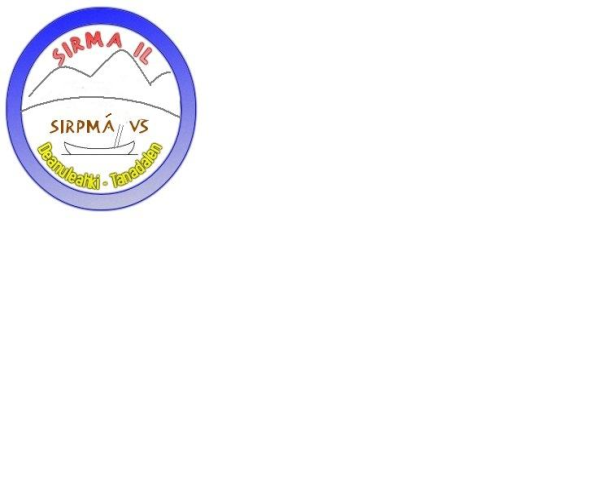 Sykkel-medlemsmøte i Sirma IL Tid: 	27. februar 2013 kl. 20.00 – 21.15Sted: 	Spinningssalen, Tana fysikalske, Tana bruFremmøtte: 
Per Torleiv Ravna (PT), Magne Andersen, Håkon Henriksen, Ole Henrik Somby, Finn-Arne Selfors, Arild Måsø, Stein Joks, Niillas Andersen, Jovnna Ánde Balto Henriksen, Sofie Guttorm, Iris Egilsdatter Nilsen og Synnøve Solbakk.Sak 01/13 Egne ritt i 2013 Karasjok sykkelklubb har gitt beskjed om at de ikke har kapasitet til å arrangere Polaris Grand Prix i samarbeid med oss 22.-23. juni i år.  Vedtak: Vi arrangerer PGP 22.-23. juni i år i Tana. Lørdag 22. juni blir det temporitt i Tana bru-området og søndag 23. juni blir det landveisritt med målgang i Sirma. PGP arrangeres som ett av Barents cup-rittene på norsk side. Sykkelgruppa planlegger. Foreløpig oversikt (alle er ikke forespurt) - sentrale oppgaver: Tidtaking: Jan Amund, Per OveSkilting: Håkon H.Sekretariat: Britt Hjørdis, Anbjørg, Margunn Sikkerhet: Helge S. Kafé: Ragnhild, SofieFrvilligoversikt: SynnøveI tillegg arrangeres to trenings-temporitt som oppkjøring til vårens ritt og NNM: onsdag 8. mai og mandag 5. august. Sykkelgruppa følger opp.Sak 02/13 NNM sykkel 2013 Varanger sportsklubb arrangerer årets NNM på sykkel (landevei) 17.-18. august i Vadsø. Vi har lovt å bistå, og de har i første omgang meldt om behov for dommere, tidtaker (Per Ove), speaker og 1 i sekretariatet. Vedtak: Vi stiller med frivillige både i planleggingen – om ønskelig – og under arrangementet. Sykkelgruppa følger opp. Sak 03/13 Terminlista 2013 – vår prioritering Viser til vedtak i sak 04/12 sykkelmedlemsmøte 21. november 2012. Vedtak: Vi prioriterer først og fremst deltakelse i Barents cup-rittene. Terminlista oppdateres på nettsiden. Sak 04/13 Sykkel som gren i Samisk idrettsforbund og eget samemesterskap i sykling Se styrets vedtak i sak 09/13. Vedtak: Medlemsmøtet støtter styrets forslag om at sykling foreslås som egen gren i Samisk idrettsforbund og at det arrangeres årlige samemesterskap i sykling.Sak 06/13 Representasjonsantrekk - koftebrukVedtak: Vi oppfordrer våre aktive syklister til å bruke kofte på premieutdelinger og banketter i fbm sykkelritt – dette som ledd i vår profil med å synliggjøre “sámevuohta” (samisk språk og kultur). Vi sjekker også muligheten for å designe en egen genser. Ole Henrik følger opp. Sak 07/13 Sykkelklær Vedtak: Medlemsmøtet ønsker at klubben sponser sykkelklær til unge aktive syklister, og foreslår at klubben dekker 50% av Sirma-sykkelklær til klubbens unge aktive syklister (under 20 år/heltidsstudenter under 30 år) som betaler aktiv-lisens. Synnøve følger opp ovenfor styret. Sak 08/13 OrienteringssakerTreningssamlinger: Se sak 07/12. Vi ser ut til å bli 8-10 deltakere på treningssamling i Slovenia 27. april til 4. mai. Det er fremdeles mulig å bli med, ta kontakt med PT, Janez eller Synnøve. Per Torleiv og Ole Henrik reiser til Mallorca 16. mars og er der til 30.mars/1.april. Andre aktive i klubben må gjerne komme for å sykle – særlige ungdom. Ole Henrik er reiseleder, guide og trener.   Tilhenger: Se sak 07/12. Det er satt av kr. 40.000 til innkjøp av tilhenger i årets budsjett. Stein og Ole Henrik har vært i kontakt Tana bilglass og de kan levere i flere forskjellige størrelser. Stein følger opp – og avklarer også med TSA. Husk også design med klubbnavn, sponsorer m.v. Rulletur: Til helga blir det rulletur i spinningssalen på fysikalske, lørdag 2. mars kl. 16 – intervall og søndag 3. mars kl. 10 – langtur. Ta med racer og egen rulle. Om interesse og  hvis Ole Henrik har anledning blir det flere rulleturer utover vårvinteren (i april). Ny sponsor – Blizz - briller: Stein har ordna ny sponsoravtale; med brilleprodusenten Blizz. Det designes egne briller til Sirma-syklistene (to sett pr utøver, 9063 og 9020) med sameflagget i ramma og Sirbmá i brilleglasset. Alle som betaler aktiv-lisens i år får brillene gratis. I tillegg kjøper klubben inn briller som premier m.v. Andre kan kjøpe brillene på Gsport (fra mai). Finnmark sykkelkrets – 3. ordinære kretsting 2. mars 2012 i Karasjok - representasjon Styret har valgt PT Ravna, Ragnhild Måsø og Piera A. Holm til å representere Sirma IL i kretstinget (styresak 07/13) Sofie Guttorm velges av medlemssmøtet som vara. 